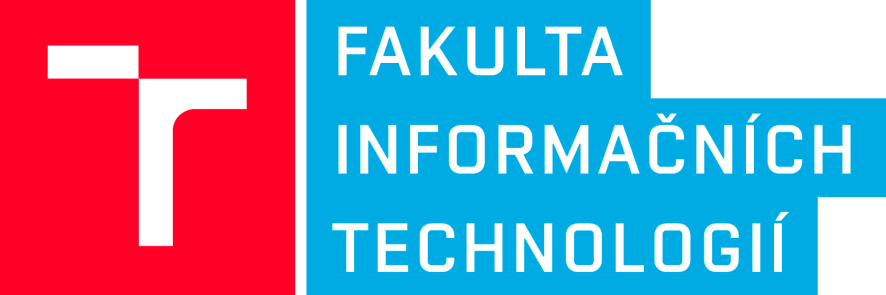 Management projektůNázev projektuNázev týmuPlán implementace1	Úvod	22	Typy jednání	22.1	Plánování implemtace	23	Harmonogram	2ÚvodTypy jednáníPlánování implementace    Jednotlivé typy jednání je třeba časově ohodnotit a definovat mezi nimi vazby. Vhodná je reprezentace tabulkou skládající se z názvu typu jednání, riziko, priorita, dobou potřebnou pro realizaci, předcházející činnosti a následující činnosti.Harmonogram   Máme-li ohodnocené typy jednání můžeme vypracovat harmonogram který nám říká kdy a kdo bude určitý typ jednání implementovat. Pro reprezentaci harmonogramu je nejvhodnější Gantův diagram v programu MS Project, který umožňuje programátorovi jednoduchou aktualizaci postupu prací.HistorieHistorieHistorieHistorieHistorieVerzeDatumStatusKdoPoznámkaJak používat tuto šablonuTato šablona může být použita pro definování plánu implementace. V následujících kapitolách se vyskytuje vysvětlující modrý text, který po přečtení můžete smazat. Pokud je pozadí textu žluté, je třeba text nahradit vhodným textem. Šablonu nemusíte striktně dodržovat, lze přidat i odebrat kapitoly podle uvážení. Tabulku „Jak používat tuto šablonu“ po přečtení smažte.